BEZPIECZNIE  w sieci PODCZAS ZDALNEGO NAUCZANIA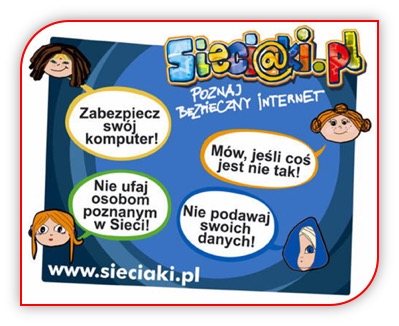 Wszyscy spędzamy obecnie dużo czasu przed komputerem, tabletem, telefonem. Dlatego szczególnie ważne jest zwrócenie uwagi na  aktywność  dzieci i młodzieży            w sieci. W związku ze zdalnym nauczaniem ważne jest  przestrzeganie zasad bezpieczeństwa w Internecie.Prosimy Rodziców/Opiekunów o:   - Zwrócenie szczególnej uwagi dziecku na bezpieczne korzystanie z internetu.           Przydatne informacje dotyczące zasad bezpieczeństwa w sieci znajdują się              https://ose.gov.pl/pakiety-edukacyjne    -Nadzorowanie działań dziecka w sieci i rozmawianiu z nim o podejmowanych przez  nie aktywnościach.    -Zwrócenie uwagi, na to, że  spędzonego czasu przy komputerze nie należy niepotrzebnie przedłużać. Przerwy, nawet krótkie są obowiązkowe!             Najnowsze badania dowodzą, że aby zadbać o wzrok należy robić przerwy co 20  minut  i koniecznie popatrzeć wówczas przez chwilę (może to być choć minuta, dwie) w dal, najlepiej przez okno, gdy nie mamy innej możliwości.     -Zadbanie o to, aby mimo trudnej sytuacji  dzieci miały zróżnicowany plan dnia (poruszały się, rozmawiały z rodziną, jadły  dala od komputera, komórki itp., porozmawiały  telefonicznie z kolegami).    -Zwrócenie uwagi, zachowanie czujności, czy dziecko nie jest narażone w Internecie na treści niebezpieczne dla rozwoju psychicznego i moralnego, na niebezpieczne kontakty i inne zagrożenia. Współczesne systemy operacyjne mają charakter wielozadaniowy, a urządzenia przeznaczone w domu ucznia do realizacji zdalnej edukacji mogą zawierać połączenia prowadzące do szkodliwych stron.           Warto zastosować opcje kontroli rodzicielskiej w systemach (na komputerach, smartfonach, tabletach itp.) oraz z dodatkowego oprogramowania. Pamiętajmy o ich aktualizowaniu. Wskazane jest również bezpośrednie monitorowanie działań dzieci w Internecie (szczególnie  u młodszych dzieci). Polecamy materiały i linki, z których mogą skorzystać zarówno uczniowie jak i rodzice:Chroń swoje dziecko w sieci  Publikacje nt. cyberbezpieczeństwa - biblioteczka materiałówAudycje edukacyjne o bezpieczeństwie w sieciCYFROWOBEZPIECZNI - strefa RodzicówCYFROWOBEZPIECZNI - STREFA UCZNIAProgram KE o nazwie „Safer Internet”Serwis Bezpieczne InterneciakiSerwis Sieciaki Dobre praktyki pomagające zachować bezpieczeństwo danych podczas lekcji onliehttps://www.mechaniak.com.pl/sites/default/files/pliki-pobierz/2020-04/dobre_praktyki_zasady_bezpieczenstwa_uodo.pdfPoradnik o bezpieczeństwie danych osobowych w czasie zdalnego nauczaniahttps://www.mechaniak.com.pl/sites/default/files/pliki-pobierz/2020-04/poradnik_uodo_dane_osobowe_bezpieczne_podczas_zdalnego_nauczania.pdfWarto przeczytać:ochrona danych osobowych podczas pracy zdalnej>> https://uodo.gov.pl/pl/138/1459dane dzieci bezpieczne w sieci>> https://uodo.gov.pl/pl/138/1363ochrona danych osobowych w szkole>> https://uodo.gov.pl/pl/383/479tworzenie haseł dostępowych>> https://uodo.gov.pl/pl/138/1285